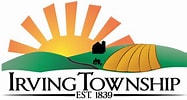 IMPORTANT DATES16 April -           Township Board Meeting, Township Hall at 6:30 PM		In addition to the standard AGENDA, the Board will discuss:Unfinished Business:  None New Business: Recycling, Cemetery Trees 21 May - 	Township Board Meeting, Township Hall at 6:30 PMBOARD BYTES: Jamie Knight, SupervisorGeneral township issues or questions, email supervisor@irvingtownship.org or call / text 269-908-7688Encourage friends and family to sign-up for this ELETTER at  www.irvingtownship.org/mailing-list.CLERK CLIPS: Sharon Olson, ClerkTo reach township clerk to schedule an appointment email  clerk@irvingtowsnhip.org or deputyclerk@irvingtownship.org Election questions or issues, please email electionspecialist@irvingtownship.org TREASURER TALK: Douglas Sokolowski, TreasurerFor tax issues please email treasurer@irvingtownship.org or leave a message at 269-948-0633.  Effective 01 April the Treasurer will have office hours only on Wednesday 9:00 AM – 12:00 AM, appointments can be scheduled outside those hours.  DID YOU KNOWOn April 3, 1860, in the American West, the Pony Express (official name Central Overland California & Pike’s Peak Express Co.) service began as the first rider departed St. Joseph, Missouri. For $5 an ounce ($184.99 in today’s dollars), letters were delivered 2,000 miles to California within ten days. The famed Pony Express riders each rode from 75 to 100 miles before handing the letters off to the next rider. Before being hired, riders had to swear on a Bible not to curse, fight or abuse their animals. Orphans were preferred. A total of 190 way stations were located about 15 miles apart. The service lasted less than two years, ending upon the completion of the overland telegraph.  It operated as a US Mail route during it final 4 months.Today the U.S. Postal Service delivers more mail than any other post in the world (44% of the world’s mail delivery), serving 167 million addresses in the country, covering every state, city and town.  Everyone in the United States pays the same for a First-Class Mail postage stamp, .68 cents.MONTHLY THOUGHT Neither snow, nor rain, nor heat, nor gloom of night stays these couriers from the swift completion of their appointed rounds.  Motto of U.S. Post OfficeTop of FormThe Postal Service's unmatched ability to reach every household and business in America six days a week is a vital part of the nation's infrastructure.  Joe Baca